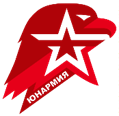 ВСЕРОССИЙСКОЕ ДЕТСКО-ЮНОШЕСКОЕ ВОЕННО-ПАТРИОТИЧЕСКОЕ ОБЩЕСТВЕННОЕ ДВИЖЕНИЕ «ЮНАРМИЯ» (ВВПОД «ЮНАРМИЯ»)Дополнительная общеобразовательная общеразвивающая программаПОЛИМЕРНАЯ ГЛИНАНаправленность: художественнаяСрок реализации: 1 годВозраст обучающихся: 8 – 13 летСоставитель: Группа методического обеспеченияАдминистрации Главного штаба ВВПОД «ЮНАРМИЯ»                                                                г. МоскваСОДЕРЖАНИЕПОЯСНИТЕЛЬНАЯ ЗАПИСКАДополнительная общеобразовательная общеразвивающая программа «Полимерная глина» (далее – Программа) разработана с учетом действующих федеральных нормативно-правовых документов и локальных актов, имеет художественную направленность, рассчитана на ознакомительный уровень освоения. Содержание данной Программы направлено на освоение обучающимися искусства глинопластики – одного из видов декоративно-прикладного искусства, формирующего художественный вкус, создающего эстетически полноценную среду, определяющую творческий потенциал личности.Новизна Программы заключается в комплексном, вариативном подходе к содержанию занятий, установке на формирование ценностных художественно-эстетических ориентиров у обучающихся. Обучение по Программе дает возможность каждому ребенку проявить и реализовать свои творческие способности. Художественное развитие осуществляется в практической, деятельностной форме в процессе личностного творчества обучающегося.Актуальность Программы. Формирование творческой личности – одна из важнейших задач на современном этапе. Одним из эффективных и наиболее востребованных средств её решения в детско-подростковом возрасте является лепка. Наряду с традиционными материалами, используемыми в данном виде творчества (пластилином, солёным тестом), сегодня все более популярным становится полимерная глина – пластичная масса для лепки, по своим свойствам обладает особой мягкостью, после обработки становится твердой и напоминает пластик. Состав полимерной глины безопасен, проходит тщательную проверку экспертов и разрешен в пользование детям с 3 лет. Данный вид деятельности представляет безграничные возможности для развития творчества детей и подростков. Благодаря работе с глиной ребенок чувствует себя создателем, испытывает удовлетворение, гордость и массу положительных эмоций за свои достижения. Поскольку лепка связана с самостоятельной, практической и творческой деятельностью ребенка, то она является одним из важнейших средств познания мира и развития знаний эстетического восприятия.Педагогическая целесообразность Программы. Обучение по Программе обеспечивает детям радость творчества и их всестороннее развитие (эстетическое, интеллектуальное, нравственно трудовое, физическое); работа над лепным орнаментом положительно влияет на развитие мелких мышц кисти обучающегося, делает более чувствительными кончики пальцев, синхронизирует работу обеих рук, т.е. повышает сенсорную чувствительность; способствует тонкому восприятию формы, фактуры, цвета, веса, пластики. Обучение по данной Программе способствует формированию умения планировать работу по реализации замысла, предвидеть результат и достигать его, при необходимости вносить коррективы в первоначальный замысел. Как всякое искусство, занятие данным видом деятельности воспитывает чуткое отношение к прекрасному, совершенствует наблюдательность и эстетическое восприятие, художественный вкус и творческие способности, необходимые в любой сфере жизнедеятельности.Отличительной особенностью данной Программы является её нацеленность на общее художественное и эстетическое развитие ребёнка, использование методик, связанных с включением в каждую тему разнообразных игровых приемов, способствующих формированию и поддержанию у обучающихся мотивации к творчеству; отсутствие слова «нельзя»: дети могут лепить различные изделия из полимерной глины и даже придумывать свою необычную технику. Это позволяет обучающимся чувствовать себя раскованнее, смелее, независимо от своих способностей ощущать себя творцами, художниками. Цель Программы: формирование эстетического вкуса, развитие творческих способностей и проектного мышления юнармейцев посредством изготовления изделий из полимерной глины. Задачи Программы:обучающие:обучить различным приемам и способам лепки из полимерной глины; обучить способами декорирования изделий из полимерной глины;обучить основным приемам работы с различными художественными материалами и красками; обучить основам цветоведения; развивающие: способствовать развитию творческих способностей;развивать ассоциативное, образное и логическое мышление; развивать мелкую моторику и графо-моторные навыки;развивать умение обучающегося к анализу продуктов творчества;воспитывающие:воспитывать интерес к декоративно-прикладному искусству;воспитывать трудолюбие, стремление добиваться поставленной цели;воспитывать умение работать в коллективе, организовывать творческое общение в процессе обучения.	Категория обучающихся. Программа адресована участникам Всероссийского детско-юношеского военно-патриотического общественного движения «ЮНАРМИЯ» в возрастной категории 8-13 лет, желающих обучаться лепке из полимерной глины независимо от уровня способностей. Сроки реализации Программы. Программа рассчитана на 1 год обучения, 72 часа. Формы организации образовательной деятельности – групповая. Количество детей в группе – от 10 до 15. Режим занятий: занятия проводятся – 2 раза в неделю по 2 часа; продолжительность одного занятия составляет 45 минут, время перерыва между занятиями – 15 минут.Планируемые результаты освоения программы. В результате освоения Программы обучающиеся будут:знать:основные приёмы лепки, технологию выполнения изделия из полимерной глины;необходимые инструменты и материалы, используемые в работе;композиционные основы построения изделия;основные сочетания цветов; правила безопасной работы во время лепки и отделки изделий; уметь: изготавливать отдельные детали, соединять их в готовое изделие;создавать плоские и объёмные сюжетные композиции (индивидуальные и коллективные); сушить изделие, проводить окончательную отделку;гармонично сочетать цвета;организовывать свое рабочее место.У обучающихся будут развиваться:коммуникативные навыки;усидчивость;самодисциплина.СОДЕРЖАНИЕ ПРОГРАММЫУЧЕБНО-ТЕМАТИЧЕСКИЙ ПЛАН(учебная группа – 2 часа в неделю)СОДЕРЖАНИЕ УЧЕБНО-ТЕМАТИЧЕСКОГО ПЛАНАРаздел 1. Инструктаж по технике безопасности и правила поведения в творческом объединенииТема 1.1. Вводное тестирование. Техника безопасности.Теория. Знакомство. Техника безопасности при работе с полимерной глиной и инструментами. Правила работы в группе.Тема 1.2. Организация рабочего местаТеория. Подготовка материалов, инструментов к работе. Организация рабочего места.Практика. Лепка фигур из полимерной глины.Раздел 2. Современные виды рукоделия: полимерная глинаТема 2.1. История возникновения современных видов рукоделияТеория. История возникновения техники. Инструменты и материалы, а также популярные заготовки, используемые в этой технике. Практика. Лепка фигур из полимерной глины.Тема 2.2. Экскурс в мир полимерной глиныТеория. Историческая справка «Экскурс в мир полимерной глины». Навыки работы с полимерной глины. Требования к изделиям из полимерной глины. Роль украшений в нашей жизни. Практика. Лепка фигур из полимерной глины.Тема 2.3. Знакомство с различными дополнительными инструментами из окружающего мираТеория. Обзор дополнительных инструментов и их применение: скалка для раскатки полимерной глины, п-машина, набор каттеров, молды, режущие инструменты, духовой шкаф, термометр, кусачки и т.д.Практика. Лепка фигур из полимерной глины с применением дополнительных инструментов.Тема 2.4. Беседа о пользе и престижности умений в жизниЗнакомство с Интернет-ресурсами. Беседа «Из истории происхождения украшений бижутерии». Возможности ПГ. Практика. Лепка фигур из полимерной глины.Тема 2.5. Правильный уход и хранение изделий из ПГПорядок создания изделий из ПГ. Выбор дополнительных материалов и инструментов. Коллективная, индивидуальная работа.Практика. Изготовление значков, кулонов, брелков, кулонов из полимерной глины.Радел 3. Основы композиции.    Цветоведение.Тема 3.1. Основы композицииТеория. Основы композиции украшений. Знакомство с работами художников в которых ярко выражен пример грамотного построения композиции. Создание композиции в изделиях из полимерной глины.Практика. Основные приёмы работы с полимерной глины.Тема 3.2. Основы цветоведенияЦветовая гармония. Цветовой спектр, правила сочетания цветов. 12-ти цветовой круг (основа цветовой колористики), разработанный швейцарским художником Иоганессом Иттеном. Цветовые вариации путем смешения хроматических цветов с ахроматическими (бесцветными).Практика. Создание нового цвета, смешиванием основных цветов глины, использование его в изделиях.Тема 3.3. Цветовые сочетанияТеория. Цветовой круг. Цветовые сочетания. Гармония цвета. Получение новых цветов. Практика. Создание нового цвета, смешиванием основных цветов глины, использование его в изделиях. Лепка фигур из полимерной глины.Тема 3.4. Проектирование изделий из полимерной глиныПроектирование изделий из ПГ. Эскизная разработка изделия. Сборка украшений. Знакомство с фурнитурой.Практика. Эскизы изделий. Подбор основы, композиции. Подборка фурнитуры для украшений. Сборка украшений. Выставка работ.Раздел 4. Художественные техники при работе с полимерной глинойТема 4.1. Знакомство с разными техниками для работы с полимерной глинойТеория. Лепка простых цветов. Штампы листвой. Простые штампы.  Работа с катерами. Работа с пудрой. Работа с краской. Молды. Практика. Освоение простых техник работы с полимерной глины.  Тема 4.2. Тонировка изделий из полимерной глиныТеория. Тонировка изделий до запекания. Тонировка изделий после запекания. Имитация кожи. Свободная тема. Миниатюра. Практика. Работа с краской.Тема 4.3. Лепка из полимерной глиныТеория. Лепка животных. Кейны простые. Применение техник в украшениях. Лепка изделия из кейна. Цветы. Мак. Цветы. Подсолнух.Практика. Изготовление сувениров для Нового года. Закрепление навыков работы с полимерной глиной.Тема 4.4. Дополнительные техники работы с полимерной глиныТеория. Техника валяния из шерсти. Соединение разных техник и техник полимерной глины в сборке изделий.Практика. Создание изделий в различных техниках. Лепка и сборка готовых	изделий. Лепка цветов, животных.Раздел 5. Проектная деятельностьТема 5.1. Этапы проектной деятельностиТеория. Этапы проекта. Проектирование коллективной работы украшения для интерьера. Практика. Работа над проектом. Тема 5.2. Выбор техники исполнения, композиции будущего изделияТеория. Подбор материалов, инструментов. Эскизная разработка коллекции украшений для интерьера. Подбор и подготовка цветов полимерной глины. Практика. Работа над проектом. Посещение художественного, краеведческого музеев, а также различных Тема 5.3. Итоговое занятие. Создание коллекции украшений для интерьераТеория. Создание коллекции украшений для интерьера с учётом национально-региональных и этнокультурных особенностей.Подведение итогов за прошедший учебный год, анализ выполненных работ. Мониторинг качества знаний воспитанников.Практика. Работа над проектом. Создание коллекции украшений для интерьера. ФОРМЫ И ВИДЫ КОНТРОЛЯ И ОЦЕНОЧНЫЕ МАТЕРИАЛЫВиды контроля: предварительный контроль (проверка знаний обучающихся на начальном этапе освоения Программы). Проводится в начале реализации Программы в виде входного тестирования; текущий контроль отслеживание активности обучающихся в выполнении ими творческих работ;итоговый контроль (заключительная проверка знаний, умений, навыков по итогам реализации Программы в конце учебного года). Формы и содержание итоговой аттестации: беседа; опрос; презентация творческой работы (проекта). Требование к оценке творческой работы Творческая работа (проект) оценивается положительно если:определена и четко сформулирована цель работы; характеризуется оригинальностью идей, исследовательским подходом, подобранным и проанализированным материалом; прослеживается творческий подход к решению проблемы, имеются собственные предложения;сделанные выводы свидетельствуют о самостоятельности ее выполнения. Форма защиты творческой работы (проекта) – очная презентация.ОРГАНИЗАЦИОННО-ПЕДАГОГИЧЕСКИЕ УСЛОВИЯ РЕАЛИЗАЦИИ ПРОГРАММЫКадровое обеспечение Программы. Программу реализует педагог дополнительного образования.Учебно-методическое и информационное обеспечение ПрограммыПрограмма разработана на основе нормативных документов:Федеральный закон от 29.12.2012 №273-ФЗ «Об образовании в Российской Федерации» (ст.2, п. 1, 2, 3, 14; ст.75);Приказ Министерства Просвещения Российской Федерации от 30.09.2020 г. № 533 «О внесении изменений в порядок организации и осуществления образовательной деятельности по дополнительным общеобразовательным программам, утвержденный приказом Министерства Просвещения Российской Федерации от 9 ноября 2018 г. № 196»; Приказ Министерства Просвещения Российской Федерации от 09.11.2018 г. № 196 «Об утверждении Порядка организации и осуществления образовательной деятельности по дополнительным общеобразовательным программам» (далее – Приказ № 196); Концепцию развития дополнительного образования детей (утверждена распоряжением Правительства Российской Федерации от 4 сентября 2014 г. № 1726-р); «Санитарно-эпидемиологические требования к устройству, содержанию и организации режима работы образовательных организаций дополнительного образования детей (Санитарно-эпидемиологические правила и нормативы СанПиН 2.4.4.3172-14)» (далее – СанПиН 2.4.4.3172- 14.).Методические рекомендацииПрограмма составлена в соответствии с возрастными возможностями иучетом уровня развития детей.При реализации программы применяются также следующие методы:объяснительно-иллюстративные (демонстрация методических пособий, иллюстраций);частично-поисковые (выполнение вариативных заданий);творческие (творческие задания, участие детей в конкурсах);исследовательские (исследование свойств полимерной глины, красок, а также возможностей других материалов).Основное время на занятиях отводится практической работе, которая проводится на каждом занятии после объяснения теоретического материала.Создание творческой атмосферы на занятии способствует появлению и укреплению у обучающихся заинтересованности в собственной творческой деятельности. С этой целью педагогу необходимо знакомить детей с работами мастеров, народных умельцев, скульпторов, керамистов.Важной составляющей творческой заинтересованности обучающихся является приобщение детей к конкурсно-выставочной деятельности (посещение художественных выставок, проведение бесед и экскурсий, участие в творческих мероприятиях). Несмотря на развитие индивидуальных качеств личности каждого ребенка рекомендуется проводить коллективные творческие задания. Это позволит объединить детский коллектив.Материально-технические условия реализации Программынаглядно – плоскостные: наглядные методические пособия, карты, плакаты, фонд работ обучающихся;электронные образовательные ресурсы: мультимедийные учебники, мультимедийные универсальные энциклопедии, сетевые образовательные ресурсы; аудиовизуальные: слайд-фильмы, видеофильмы, учебные кинофильмы, аудио-записи;материальные: учебная аудитория, специально оборудованная наглядными пособиями, мебелью, полимерная глина «Fimo kids», акриловый ролик для пластики, набор инструментов для тиснения, доска для лепки, инструменты для творчества, набор каттеров, канцелярский нож, фурнитура, печь для полимерной глиныПравило использования печи. Предварительно разогрейте печь до 130 градусов, не превышайте температурный режим не допускается. Разместите свою модель на тарелку, стекло, металлический лист, дощечку, лист бумаги и поместите в духовку. В зависимости от размера и толщины изделия, процесс закрепления может длиться в течении 15-30 минут. Окончательное отвердение произойдет только после того, как ваша модель полностью остынет. Имейте это в виду и не трогайте изделие до тех пор, пока оно полностью не остынет, чтобы не повредить форму. Новый материал для моделирования может быть добавлен к уже закрепленной пластике и укреплен повторно таким же образом.Правила безопасности. Не превышайте температуру обжига выше 130 градусов, иначе полимерная глина начнет гореть, выделяя вредный газ с характерным запахом горелой изоляции. Процесс закрепления не должен выполняться самостоятельно детьми происходить только под обязательным контролем взрослых! Не используйте для измерения температуры в духовке стеклянный термометр. Не используйте для обжига микроволновую печь – в ней пластик вспучивается, горит и даже взрывается!СПИСОК ЛИТЕРАТУРЫАлексеев В.М. Избранные задачи из журнала "American Mathematical Monthly" / В.М. Алексеев. - М.: [не указано], 1977. - 451 c.Бастиан Л. Игрушки из массы для лепки / Лиза Бастиан. - М.: Арт-Родник, 2007. - 725 c.Гамаюнов И. Бог из глины / Игорь Гамаюнов. - М.: МИК, 2013. - 356 c.Глаголев О. Лепим из глины / Олег Глаголев. - М.: Профиздат, 2009. - 207 c.Ежов М. Башня из красной глины / Михаил Ежов. - М.: Питер, 2013. - 352 c.Зверев В.А. Выделение сигналов из помех числеными методами / В.А. Зверев, А.А. Стромков. - М.: [не указано], 2001. - 887 c.Искусство керамической флористики. Мастер-классы по лепке цветов из полимерной глины. - М.: Контэнт, 2013. - 691 c.Коваленко М. Керамика. Как лепить из глины / Марина Коваленко. - М.: Коллектор, 2014. - 672 c.Лельчук А. М. Глина с характером. Как научить детей лепить из глины и понять язык детского творчества / А.М. Лельчук. - М.: Речь, Сфера, 2011. - 160 c.Лепка из глины для детей. - М.: Рипол Классик, 2010. - 264 c.Ращупкина С.Ю. Лепка из глины для детей / С.Ю. Ращупкина. - М.: Книга по Требованию, 2010. - 264 c.Смолл Как стать предприимчивым и богатым. Из американских рецептов / Смолл, Маккензи Марвин; , Алека. - М.: Молодая Гвардия, 1991. - 395 c.№п/пТемыОбщее количествочасовТеорияПрактика1.Раздел 1. Инструктаж по технике безопасности и правила поведения в творческом объединении. Вводное тестирование.4222.Тема 1.1. Вводное тестирование. Техника безопасности2113.Тема 1.2. Организация рабочего места2114.Раздел 2. Современные виды рукоделия. Полимерная глина.205155.Тема 2.1. История возникновения современных видов рукоделия4136.Тема 2.2. Экскурс в мир полимерной глины4137.Тема 2.3. Знакомство с различными дополнительными инструментами из окружающего мира4138.Тема 2.4. Беседа о пользе и престижности умений в жизни4139.Тема 2.5. Правильный уход и хранение изделий из полимерной глины41310.Радел 3. Основы композиции.               Цветоведение.168811.Тема 3.1. Основы композиции42212.Тема 3.2. Основы цветоведения42213.Тема 3.3. Цветовые сочетания42214.Тема 3.4. Проектирование изделий из полимерной глины42215.Раздел 4. Художественные техники при работе с полимерной глиной1951416.Тема 4.1. Знакомство с разными техниками для работы с полимерной глиной72517.Тема 4.2. Тонировка изделий из полимерной глины41318.Тема 4.3. Лепка из полимерной глины41319.Тема 4.4. Дополнительные техники работы с полимерной глины41320.Раздел 5. Проектная деятельность134921.Тема 5.1. Этапы проектной деятельности62422.Тема 5.2. Выбор техники исполнения, композиции будущего изделия62423.Тема 5.3. Итоговое занятие. Создание коллекции украшений для интерьера1125.Итого723636Уровни освоения ПрограммыРезультатВысокий уровень освоения ПрограммыОбучающиеся демонстрируют высокую заинтересованность в учебной, познавательной и творческой деятельности, составляющей содержание Программы. На итоговом тестировании показывают отличное знание теоретического материала, практическое применение знаний воплощается в качественный продукт.Средний уровень освоения ПрограммыОбучающиеся демонстрируют достаточную заинтересованность в учебной, познавательной и творческой деятельности, составляющей содержание Программы. На итоговом тестировании показывают хорошее знание теоретического материала, практическое применение знаний воплощается в продукт, требующий незначительной доработки.Низкий уровень освоения ПрограммыОбучающиеся демонстрируют низкий уровень заинтересованности в учебной, познавательной и творческой деятельности, составляющей содержание Программы. На итоговом тестировании показывают недостаточное знание теоретического материала, практическая работа не соответствует требованиям.